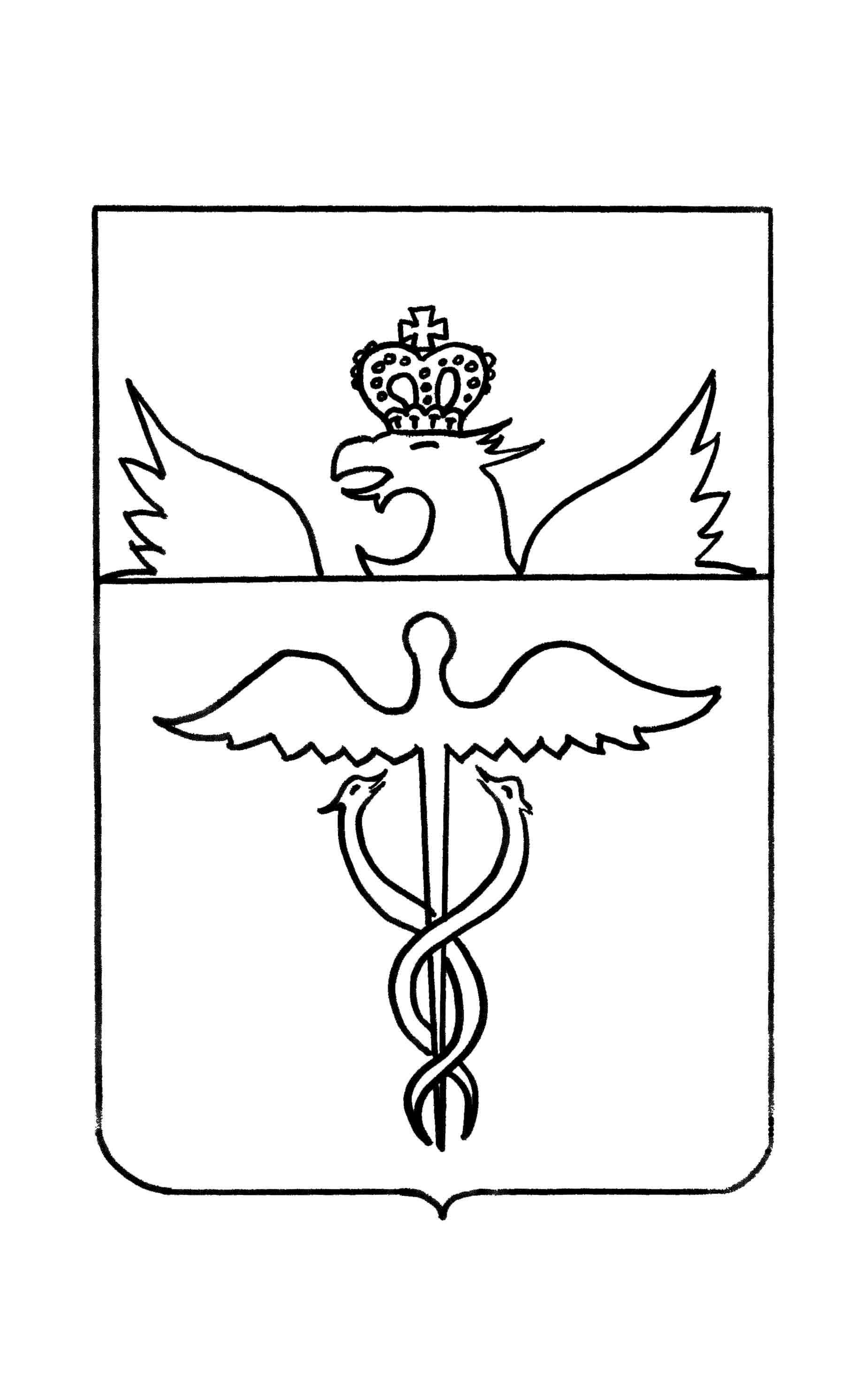 Совет народных депутатовБутурлиновского городского поселенияБутурлиновского муниципального районаВоронежской областиР Е Ш Е Н И Еот 04.10.2018 г. № 184       г. БутурлиновкаОб инициативе установления предельного (максимального) индекса изменения размера вносимой гражданами платы за коммунальные услуги на 2019 годВ соответствии с пунктом 47 Основ формирования индексов изменения размера платы граждан за коммунальные услуги в Российской Федерации, утвержденных постановлением Правительства РФ от 30.04.2014 №400, рассмотрев обращение общества с ограниченной ответственностью «Водоканал» от 01.10.2018 исх. №305, с целью улучшения финансовой ситуации ООО «Водоканал», Совет народных депутатов Бутурлиновского городского поселения РЕШИЛ:1. Обратиться к Губернатору Воронежской области А.В. Гусеву с инициативой об установлении для Бутурлиновского городского поселения Бутурлиновского муниципального района Воронежской области предельного (максимального) индекса изменения размера вносимой гражданами платы за коммунальные услуги на 2019 год в размере 9,0 %.Исходя из установления тарифов для ООО «Водоканал» с 01.07.2019 года на питьевую воду в размере 38,87 руб./м3, водоотведение 27,04 руб./м3 (с учетом НДС). 2. Настоящее решение опубликовать в официальном периодическом печатном издании «Вестник муниципальных правовых актов Бутурлиновского городского поселения Бутурлиновского муниципального района Воронежской области» и разместить на официальном сайте органов местного самоуправления Бутурлиновского городского поселения в информационно-телекоммуникационной сети «Интернет».Глава Бутурлиновскогогородского поселения								Е.Н. КоржоваВизирование:Начальник сектора                                                              Л.А. Рачкова